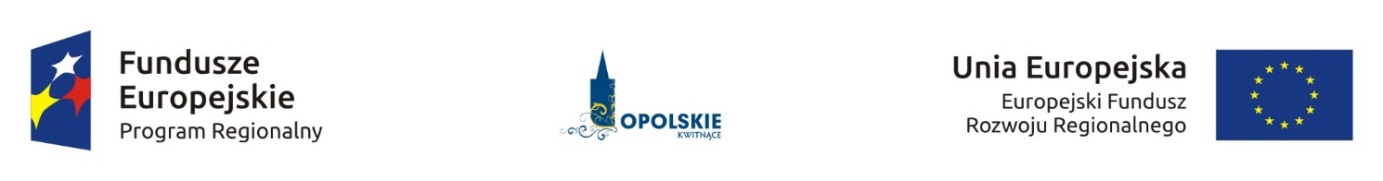 Lista projektów wybranych do dofinansowania w ramach I naboru do działania 2.3 Wzmocnienie otoczenia biznesu – wybór operatora RPO WO 2014-2020. Źródło: Opracowanie własne na podstawie uchwały nr 4779/2017 z dnia 11 grudnia 2017 r., w sprawie rozstrzygnięcia konkursu 
nr RPOP.02.03.00-IZ.00-16-001/17 w ramach Regionalnego Programu Operacyjnego Województwa Opolskiego na lata 2014-2020, Osi Priorytetowej II Konkurencyjna gospodarka, działania 2.3 Wzmocnienie otoczenia biznesu – wybór operatora.Lp.Tytuł projektuNazwa wnioskodawcyKwota wnioskowanego dofinansowania[PLN]Koszt całkowity projektu[PLN]Wynik oceny[%]Status projektu1.Operator voucherów zwiększających konkurencyjność MSP działających 
w obszarze inteligentnych specjalizacji na terenie województwa opolskiegoWojewództwo Opolskie18 600 000,0026 157 857,15100,00Wybrany do dofinansowania